Data proposta para apresentação:          /       /            Horário proposto: João Pessoa, .......... de ....................................... de .............  ________________________________________________________________  Assinatura do(a) orientador(a) 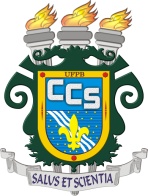 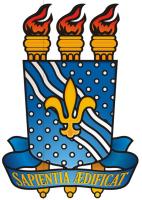 FORMULÁRIO PARA INDICAÇÃO DA BANCA DE TCC IIAluno (a): Orientador (a): Co-orientador(a):Dados de identificação do TCC Título: Indicação dos(as) avaliadores(as) 1) Nome do avaliador(a) 1: Departamento e/ou Instituição: E-mail e/ou telefones: 2) Nome do avaliador(a) 2:Departamento e/ou Instituição: E-mail e/ou telefones:1) Nome do avaliador(a) suplente: Departamento e/ou Instituição: E-mail e/ou telefones:Formato da apresentação(   ) parecer por escrito            (   ) apresentação virtual